Stoke Hill Junior School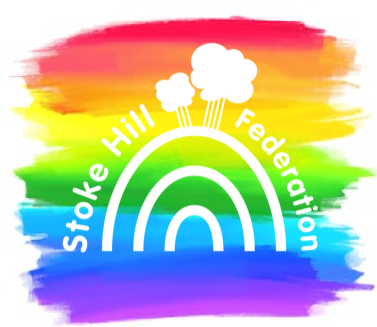 Update 13.11.20Key Messages Make sure your child gets to school at the right time and doesn’t arrive too early.Y3 and 5 – please get here between 8.30am and 8.40amY5 and 6 – please get here between 8.40am and 8.50amWear a mask on the school grounds if you need to drop off or pick up your child. Make sure your child knows how to log on to and use Google Classroom. If you haven’t logged on already, please do so this weekend and let your child’s teacher know if there is a problem.Who has to isolate?When schools are notified about a positive coronavirus test, they are asked to contact the Department for Education helpline and the South West Public Health Team to keep them updated and to get their advice about the steps to take. In some situations, the advice is that a whole bubble should isolate. In other situations, the close contacts of those who test positive are asked to isolate. This is to ensure that as many children as possible are in school, while minimising the risk of transmission of the virus within the school community.As always, we are doing all we can to keep your child and the school community safe during this challenging time.Flu ImmunisationIf your child missed the flu vaccine at school and you this week want this for your child, please call the Immunisation Team Devon on 0300 247008. Mindfulness ChallengeDevon are running a Mindfulness Challenge next week that you might be interested in joining in with. The challenge will begin on Monday 16th November and features a series of short videos that provide an opportunity to take 20 minutes a day, over five days, to ensure that mindfulness – training techniques for your mind and wellbeing – is part of your daily routine. The details, including a link to sign up, are here: https://www.learndevon.co.uk/mindfulness-challenge/Have a peaceful weekendRoy SouterClass Superstars - November 13th3G - My class has been brilliant this week using the senses to help them write descriptions. I have also been super impressed with the amount of Mathletics certificates they have achieved.3T - My class has been brilliant this week in writing their letters to Lalchand using Google Classroom. They have really got into character and made some brilliant expressive sentences. 3M - My class has been brilliant this week at using the place value counters and base 10 blocks to add and subtract numbers. They know when they need to exchange counters and are becoming really confident at doing this.4CP - My class has been brilliant this week at discovering lots of new and exciting ways to use Google Classroom. The children have been amazing at sharing their knowledge with each other and me! They have made me smile.4O - My class has been brilliant this week at being respectful, resilient and very helpful. I am extremely proud of them and the work that they’ve accomplished. 4LP - My class has been brilliant this week because they are learning a lot about CHOCOLATE! They are using these facts to write detailed paragraphs in their explanation writing as well as using synonyms and antonyms to add description.5HM - Our class has been brilliant this week because they have been really enthusiastic about carrying out our science investigations.  They have been willing to share their thoughts and predictions and have worked really sensibly in groups in the practical aspects of the work. A big well done.5J - My class has been brilliant this week with their science investigations. They have been absolutely fabulous at working together to complete practical tasks. They have also used Google Draw to create informative posters about Why the Sea is Salty and remembered the tips and tricks we discovered last time we used it. Well done!5M - My class has been brilliant this week with writing some excellent opening paragraphs to the story of Oliver Twist using personification, adverbs, noun phrases and great vocabulary choices too! A superb effort!6M - My class has been brilliant this week because they have been producing excellent work and had a fantastic, positive attitude in very strange circumstances.  I’m very proud of you all.  Well done 6M!6B - My class has been brilliant this week because they have produced some brilliant pieces of writing about Victorian London packed full of descriptive detail. I have also been impressed with their computing skills when coding using the micro:bits. Well done!6AE - Our class has been brilliant this week because they have completed some fantastic pieces of ‘Sherlock Holmes’ writing using lots of rich, descriptive vocabulary and complex sentence structures.  They are also really enjoying our class story.  Well done 6AE.